Capitolul VI.PĂDURILE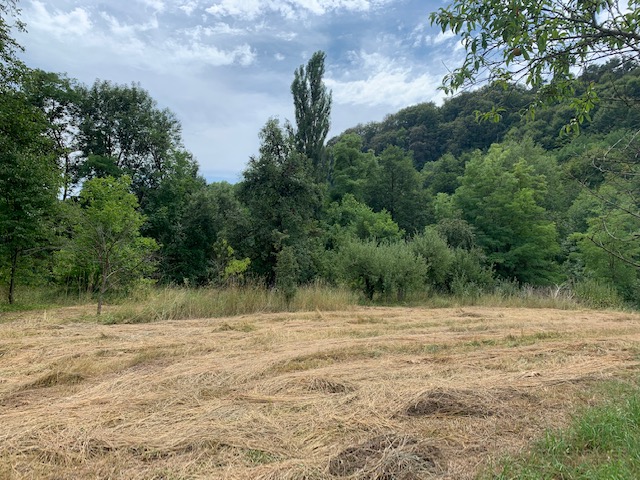 VI.1. Fondul forestier naţional: stare şi consecinţeVI.1.1. Evoluţia suprafeţei fondului forestierTotalitatea pădurilor, a terenurilor destinate împăduririi, a celor care servesc nevoilor de cultură, producţie sau administraţie silvică, a iazurilor, a albiilor pâraielor, a altor terenuri cu destinaţie forestieră, inclusiv cele neproductive, cuprinse în amenajamente silvice la data de 1 ianuarie 1990, inclusiv cu modificările de suprafaţă, conform operaţiunilor de intrări - ieşiri efectuate în condiţiile legii, constituie, indiferent de forma de proprietate, fondul forestier naţional.Conform datelor furnizate de către Garda Forestieră Județeană Bistrița-Năsăud, suprafaţa fondului forestier național la nivelul judeţului Bistriţa - Năsăud în anul 2022, a fost de 192578 ha. Sunt considerate păduri şi sunt incluse în fondul forestier naţional terenurile cu o suprafaţă de cel puţin 0,25 ha, acoperite cu arbori. Arborii trebuie să atingă o înălţime minimă de 5 m la maturitate în condiţii normale de vegetaţie.La nivelul județului Bistriţa-Năsăud în anul 2022, pădurile au ocupat o suprafață de 187884 ha din care: rășinoase 43,2% și  foioase 56,8%.În raport cu funcțiile prioritare, potrivit prevederilor Codului silvic, pădurile se împart în două grupe:grupa I: păduri cu funcții speciale de protecție;grupa II: păduri cu funcții de producție și protecție.Din suprafața totală de pădure în funcție de grupa funcțională în județul Bistrița – Năsăud, pădurile ocupă următoarele suprafețe:80313 ha - incluse în grupa I funcțională,     107571 ha - incluse în grupa a II a funcțională.După tipul de pădure, circa 95% din suprafaţa arboretelor sunt cuprinse în tipuri natural fundamentale de pădure (molidişuri pure, amestecuri de răşinoase cu fag, făgete pure, amestecuri de fag şi gorun, gorunete, cărpinete, şleauri de deal cu gorun) şi 5% sunt reprezentate de tipuri derivate de pădure sau artificiale (plopişuri, salcâmete, pinete şi molidişuri în afara arealului).Structura fondului forestier în anul 2022, după tipul de deţinător:14975 ha, fond forestier proprietate publică a statului român;152871 ha, fond forestier proprietate publică a unităților administrativ teritoriale;24608 ha, fond forestier proprietate privată a persoanelor juridice de drept privat și a persoanelor fizice;124 ha, fond forestier proprietate privată a unităților administrativ teritoriale.Figura VI.1.1.1.Structura fondului forestier după tipul de deținători în județul Bistrița-Năsăud, an de referință 2022Sursa: Garda Forestieră Județeană Bistriţa - NăsăudDupă tipul de deținător cea mai mare parte a fondului forestier din județul Bistrița – Năsăud la nivelul anului 2022, intră în proprietatea publică a unităților administrativ teritoriale. Potrivit legislației în vigoare, modul de gospodărire a fondului forestier național, indiferent de natura proprietății pădurilor și terenurilor ce-l compun se reglementează prin amenajamente silvice. În conformitate cu cerințele ecologice, economice și sociale ale silviculturii, amenajarea pădurilor se bazează pe conceptul dezvoltării durabile, respectând următoarele principii: principiul continuității, principiul eficacității funcționale, principiul conservării și ameliorării biodiversității. Diversitatea formelor de proprietate influențează direct gospodărirea acestei resurse.Indiferent de forma de proprietate și de mărimea proprietății, proprietarii pădurilor sunt obligați să asigure servicii silvice prin ocoale silvice autorizate. Responsabilitatea respectării regimului silvic aparține, atât administratorului cât și proprietarului de pădure.Figura VI.1.1.2. Evoluția fondului forestier (ha) din județul Bistrița-Năsăud, în perioada 2018– 2022Sursa: Garda Forestieră Județeană Bistriţa-NăsăudSuprafața ocupată de fondul forestier la nivelul județul Bistrița – Năsăud a rămas aceeași în perioada analizată. Evoluția  suprafeței fondului forestier raportată la numărul de locuitori pe ultimii cinci ani în județul Bistrița – Năsăud, se prezintă astfel:Figura VI.1.1.3. Evoluția fondului forestier pe cap de locuitor( ha/locuitor) în județul Bistrița-Năsăud Sursa: Garda Forestieră Județeană Bistrița – Năsăud(nr. locuitori - județul Bistrița Năsăud, recesământ 2011)	Creșterea anuală netă, în ultimii cinci ani în județul Bistrița-Năsăud, a înregistrat aceeași valoare.Figura VI.1.1.4. Evoluția creșterii anuale nete a fondului forestier în județul Bistrița - Năsăud, în perioada 2018 – 2022, exprimată în mc/ha/anSursa: Garda Forestieră Județeană Bistrița - NăsăudÎn anul 2022, tăierile de masă lemnoasă în județul Bistrița – Năsăud, au înregistrat o unșoară scădere față de anul 2021.Figura VI.1.1.5.Evoluția tăierilor de masă lemnoasă în județul Bistrița – Năsăud (mc/ha/an0                           Sursa: Garda Forestieră Județeană Bistrița – NăsăudPentru o dezvoltare durabilă, tăierile anuale nu trebuie să depășească creșterea anuală netă. Graficul de mai jos reprezintă evoluția comparativă a creșterii anuale nete a fondului forestier și tăierile de masă lemnoasă, la nivelul județului Bistrița – Năsăud, în perioada 2018 – 2022.Figura VI.1.1.6. Comparație între evoluția creșterii anuale nete a fondului forestier și tăierile de masă lemnoasă în județul Bistrița-Năsăud, în perioada 2018 – 2022Sursa: Garda Forestieră Județeană Bistrița – NăsăudRata de utilizare a pădurii reprezintă fracția de tăieri anuale din creșterea anuală.Figura VI.1.1.7. Evoluția ratei de utilizare a pădurilor în județul Bistrița–Năsăud,Sursa: Garda Forestieră Județeană Bistrița – NăsăudDominante în compoziția pădurilor din județ în anul 2022 sunt foioasele (56,8%).Figura VI.1.1.8. Ponderea compoziției pădurilor la nivelul județului Bistrița – Năsăud, an de referință 2022Sursa: Garda Forestieră Județeană Bistrița – NăsăudFigura VI.1.1.9.  Evoluția compoziției fondului forestier la nivelul județului Bistrița – Năsăud, în perioada 2018- 2022Sursa: Garda Forestieră Județeană Bistrița – NăsăudVI.1.2. Distribuţia pădurilor după principalele forme de reliefSuprafața de pădure la nivelul județului pentru ultimii 5 ani se prezintă astfel:Tabelul VI.1.2.1.  Suprafața ocupată de pădure la nivelul județului în intervalul 2018-2022Sursa: Garda Forestieră Județeană Bistrița – NăsăudÎn anul 2022 suprafața ocupată cu pădure la nivelul județului, a scăzut față de anul precedent.Forma de relief predominantă pe care sunt amplasate pădurile este versantul. O mică parte sunt răspândite pe platouri, lunci şi culmi.Repartizarea fondului forestier naţional la nivelul judeţului Bistrița-Năsăud, pe zone geografice se prezintă astfel: 32% din suprafaţa fondului forestier naţional este situată în zona de deal, iar 68% este situată în zona de munte.Distribuţia pădurilor pe etaje fitoclimatice este următoarea:Regiunea montană şi premontană - 68% din păduri sunt cuprinse în următoarele etaje fitoclimatice:subalpin,montan de molidişuri,amestecurile de fag cu răşinoase,făgete montane şi premontane;Regiunea de dealuri - 32% din păduri sunt cuprinse în următoarele etaje fitoclimatice:deluros de făgetedeluros de goruneto - făgetedeluros de goruntedeluros de goruneto - stejeretedeluros de stejereto - sleauriNu există date cu privire la distribuţia suprafeţelor pe fiecare etaj fitoclimatic.Figura IV.1.2.1.Distribuția pădurilor după principalele forme de relief în județul Bistrița – Năsăud, an de referință 2022 Sursa: Garda Forestieră Județeană Bistrița – NăsăudCompoziția pădurilor în județul Bistrița - Năsăud în anul 2022, este următoarea: 37,9% molid, 4,3% brad, 1,0% alte răşinoase (pin, larice, duglas), 35,5% fag, 10,9% diverse tari (carpen, jugastru, paltin, frasin), 8,7% stejari (gorun, stejar pedunculat, stejar roşu) 1,7% diverse moi (plop tremurător, salcie căprească, mesteacăn, tei, anin), adică 43,2% rășinoase și 56,8 % foioase.Figura IV.1.2.2.Distribuția pădurilor pe specii și grupe de speciiîn județul Bistrița - Năsăud, an de referință 2022Sursa: Garda Forestieră Județeană Bistrița – NăsăudRepartizarea pădurilor în anul 2022 pe grupe funcționale se prezintă astfel: 80313 ha în grupa funcțională I cu rol principal de protecție și 107571 ha în grupa funcțională II, păduri de producție și protecție.Figura IV.1.2.3.Distribuția pădurilor pe tipuri funcţionaleîn județul Bistrița - Năsăud, an de referință 2022Sursa: Garda Forestieră Județeană Bistrița - NăsăudFigura IV.1.2.4.Evoluția pădurilor pe grupe funcționale 2018 – 2022Sursa: Garda Forestieră Județeană Bistriţa-NăsăudFigura IV.1.2.5.Evoluția pădurilor după compoziție în intervalul de referință 2018 – 2022Sursa: Garda Forestieră Județeană Bistriţa-NăsăudVI.1.3. Starea de sănătate a pădurilor	Masa lemnoasă uscată/moartă afectează în mod semnificativ fluxul de materie, energie și nutrienți în ecosistem. Lemnul mort este un indicator pentru biodiversitatea nevertebratelor. De asemenea, joacă un rol important în reciclarea nutrienţilor şi a materiei organice, ca şi în crearea unei mari varietăţi de microhabitate pentru regenerarea speciilor de plante şi pentru alte organisme.Este un foarte bun indicator pentru valoarea de conservare a unei păduri. Lemnul mort din păduri reprezintă un sistem de microhabitate, care evoluează continuu în timp, până la degradare.	Cantitatea de lemn mort din păduri depinde de compoziţia speciilor de arbori, de tipul şi frecvenţa perturbărilor naturale din zonă, de sol şi de condiţiile climatice şi de tipul de gestiune forestieră (EEA, 2008) și variază considerabil între pădurile naturale virgine şi cele gestionate. În pădurile virgine există o mare cantitate și varietate de lemn mort. În general, lemnul mort căzut la pământ este mai bogat în specii decât cel de pe picior. Dar ambele tipuri de lemn mort sunt importante.        Arborii foarte bătrâni, arborii morţi, trunchiurile şi ramurile căzute la sol asigură adăpost şi sursă de hrană pentru păsări, lilieci şi alte mamifere. De asemenea, lemnul mort este important pentru insecte (mai ales pentru gândaci), ciuperci şi licheni. Lemnul mort îndeplineşte mai multe funcţii:stabilizează pădurile (ajută la consolidarea pantelor, stabilitatea suprafeţelor, diminuează efectul de eroziune al ploii asupra solului);susţine productivitatea pădurii (seminţele unor specii de arbori germinează pe buştenii căzuţi, în curs de putrezire);asigură hrană şi adăpost (mii de specii ajută la descompunerea lemnului - consumatorii de lemn atrag prădători şi/sau animale care folosesc lemnul ca adăpost, de exemplu: ciocănitoarea, bufniţa, muscarii, piţigoii, unele specii de lilieci, ursul);stochează carbon.Creşterea cantităţii de lemn mort în păduri este considerată o măsură potenţială pentru creşterea biodiversităţii.	În pădurile județului Bistrița-Năsăud, volumul de lemn mort pe picior sau doborât în anul 2022 a înregistrat valoarea de 0,1 mc/ha.Figura VI.1.3.1.  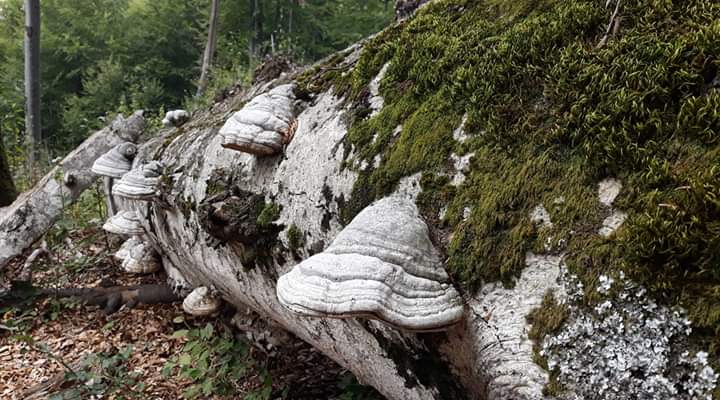 Sursa: Agenția pentru Protecția Mediului Bistrița – NăsăudFigura VI.1.3.2.  Evoluția volumului de lemn mort, pe picior sau căzut în județul Bistrița-Năsăud exprimat în mc/haSursa: Garda Forestieră Județeană Bistrița – NăsăudEvoluția volumului de lemn mort în județul Bistrița – Năsăud în perioada 2018 - 2022 poate fi observată în tabelele de mai jos:  Tabelul VI.1.3.1.  Evoluția volumului de lemn mort,  pe picior sau doborât în județul Bistrița – Năsăud,în perioada 2018-2022Notă: La lemn mort în anii 2018 și 2022, s-a luat în considerare volumele din tăierile de igienă, raportate la suprafața pădurilor din județ.Sursa: Garda Forestieră Județeană Bistrița – NăsăudVolumul de lemn mort la nivelul județului Bistrița Năsăud a scăzut față de anul precedent.Figura VI.1.3.3. 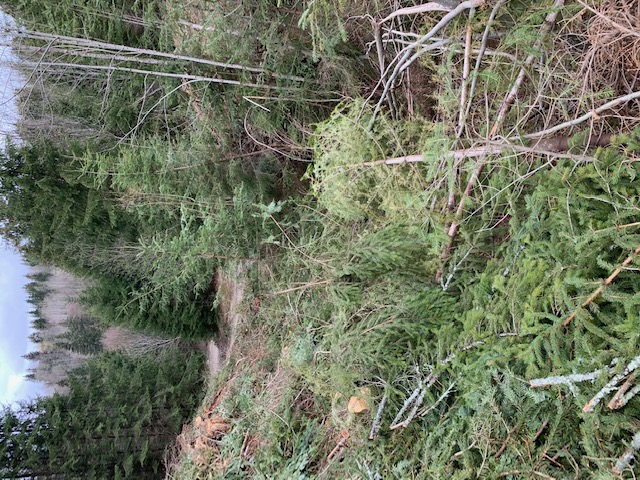  Sursa: Agenția pentru Protecția Mediului Bistrița – Năsăud Din volumul total de lemn mort pe anul 2022, respectiv 18,4 mii mc, majoritatea este de fag 7,0 mii mc, urmat de rășinoase 4,9 mii mc, stejari 3,9 mii mc, diverse tari 2,4 mii mc și diverse moi 0,2 mii mc. Figura VI.1.3.4.  Lemn mort  în funcție de tipul de pădure în județul Bistrița-Năsăud,exprimat în mii mc, an de referință 2022Sursa:Garda Forestieră Județeană Bistrița – NăsăudTabelul VI.1.3.2.  Evoluția volumului de lemn mort (uscat) în județul Bistrița – Năsăud,în perioada 2018 - 2022* Notă: S-a luat în considerare volumul recoltat din tăieri de igienă    Sursa: Garda Forestieră Județeană Bistrița – Năsăud	Principalele mijloace informaționale care conțin date despre starea pădurilor, inclusiv referitoare la diversitatea biologică și care constituie suport pentru elaborarea politicii forestiere sunt amenajamentele silvice și sistemul național de monitoring forestier.VI.1.4. Suprafeţe de păduri regenerateÎn județul Bistrița-Năsăud au fost efectuate lucrări de regenerare a pădurilor, atât în fond forestier cât și în terenuri degradate și alte categorii de terenuri din afara fondului forestier. Situaţia sintetică a lucrărilor de regenerare a pădurilor efectuate în anul 2022 se prezintă astfel, lucrările de regenerare - total 744 ha, din care 264 ha regenerări artificiale și 480 ha regenerări naturale. Din punct de vedere evolutiv, anul 2022 a înregistrat față de anul anterior, o creștere a suprafeței regenerate, după cum reiese și din graficul de mai jos.Figura VI.1.4.1.Evoluția suprafețelor de păduri regenerate în județul Bistrița-Năsăud, în perioada 2018 – 2022Sursa: Garda Forestieră Județeană Bistrița – NăsăudVI.1.5. Zone cu deficit de vegetaţie forestieră şi disponibilităţi de împădurireÎn județul Bistrița-Năsăud zonele cu deficit de păduri sunt situate în raza  teritorială a comunelor din sudul județului, în zona de câmpie unde există terenuri agricole care se pretează a fi valorificate prin împădurire, respectiv:Tabelul VI.1.5.1.Zone cu deficit de vegetație forestieră și disponibilități de împăduriredin județul Bistrița – Năsăud, în anul 2022Sursa: Garda Forestieră Județeană Bistrița - NăsăudVI.2. Ameninţări şi presiuni exercitate asupra pădurilorSchimbările climatice la care asistăm, reprezentate prin schimbări bruște ale vremii, de la căldură excesivă la ploi torențiale, însoțite de vânturi puternice, afectează negativ starea ecosistemelor forestiere producând doborâturi și rupturi de vânt.  În perioada 2018 - 2022 s-au produs doborâturi și rupturi de vânt semnificative în raza comunelor Dumitrița, Șanț, Telciu, Rodna, Bistrița Bârgăului, Tiha Bârgăului și Prundu Bârgăului.In anul 2022 s-au constatat pagube produse de incendii, în fond forestier fiind afectați 24000 puieți forestieri și 100 mc arbori, majoritatea incendiilor fiind de litieră. Există riscul producerii de incendii, în special în perioada de primăvară, când anumiţi deținători de pajişti care nu şi-au cosit terenurile, aprind intenționat iarba uscată şi uneori focul se extinde în fondul  forestier limitrof acestor pajişti.                           Tabelul VI.2.1. Suprafețe forestiere afectate de incendiiVI.2.1. Suprafeţe de pădure parcurse cu tăieriLa nivelul judeţului Bistriţa-Năsăud suprafaţa parcursă cu tăieri în anul 2022 a fost de 38906 ha, înregistrând o creștere față de anul 2021. Tabelul IV.2.1.1.Suprafeţele parcurse cu tăieri, pe tipuri de tăieri, în perioada 2018 - 2022în județul Bistrița - NăsăudNotă: suprafața totală parcursă cu tăieri nu include suprafața ocupată cu tăieri de transformare pășuni împădurite.Sursa: Garda Forestieră Județeană Bistriţa-NăsăudFigura VI.2.1.1.Evoluția suprafeței de pădure parcursă cu tăieri, pe tipurile de tăieri,  în județului Bistrița-Năsăud în perioada 2018- 2022Sursa: Garda Forestieră Județeană Bistriţa-NăsăudTabelul IV.2.1.2.Volum de masă lemnoasă recoltată în perioada 2018 – 2022 (mii mc)Sursa: Garda Forestieră Județeană Bistriţa-NăsăudFigura IV.2.1.2.Evoluția volumului de masă lemnoasă recoltat în ultimii cinci ani, pe principalele speciiSursa: Garda Forestieră Județeană Bistriţa-NăsăudVolumul de masă lemnoasă recoltat în perioada 2018 - 2022 la nivelul județului, repartizat  pe deținători are următoarea structură:Tabelul IV.2.1.3.Proveniența masei lemnoasă recoltate (mii mc), în perioada 2018 - 2022Sursa: Garda Forestieră Județeană Bistriţa - NăsăudÎn ultimii cinci ani, la nivelul județului Bistrița – Năsăud, volumul de masa lemnoasă recoltată provine majoritar din pădurile proprietatea publică a unităților administrativ teritoriale, fapt evidențiat și în graficul de mai jos. Figura IV.2.1.3.Structura volumului de masă lemnoasă recoltat în județul Bistrița – Năsăud în anul 2022, pe forme de proprietateSursa: Garda Forestieră Județeană Bistriţa-NăsăudVI.2.2. Schimbarea utilizării terenurilorVI.2.2.1. Fragmentarea ecosistemelor   Sub impactul activităţilor antropice coroborate cu cele induse de factorii naturali, modul de utilizare şi acoperire a terenurilor a fost supus unei continue transformări prin reducerea suprafeţei ecosistemelor forestiere şi creşterea în suprafaţă a terenurilor agricole, sau a celor destinate căilor de transport şi/sau construcţiilor. Reducerea locală a suprafeţei ecosistemelor forestiere a condus la fragmentarea ecosistemelor cu consecinţe uneori ireversibile asupra diversităţii biologice.    În ultimii ani s-a pus accent deosebit pe protejarea şi conservarea ecosistemelor forestiere, în scopul creşterii procentului de împădurire şi reducerii nivelului de fragmentare.	Conform datelor furnizate de Garda Forestieră Județeană Bistrița – Năsăud, suprafața fondului forestier nu s-a diminuat în ultimii 5 ani. Suprafețele scoase definitiv din fond forestier, în ultimii cinci ani, sunt mici și au fost compensate prin alte suprafețe agricole oferite în schimb, care au fost împădurite.Figura VI.2.2.1.1.Suprafaţa de fond forestier scoasă şi convertită în alte categorii de folosinţă la nivelul judeţului Bistriţa – Năsăud, în perioada 2018 - 2022Sursa: Garda Forestieră Județeană Bistriţa-NăsăudVI.2.3. Schimbările climaticeSchimbările climatice prezintă câteva amenințări asupra dezvoltării și productivității precum creșterea frecvenței și severității secetelor din anotimpul de vară cu impact asupra speciilor de arbori sensibili la fenomenul de secetă. Mai multe fenomene naturale extreme afectează în prezent pădurile, determinând doborâturi de vânt și de zăpadă, incendii de pădure, ploi înghețate, viituri-fenomene torențiale sau avalanșe.Efectele indirecte asupra productivității pădurilor sunt modificări privind severitatea și frecvența dăunătorilor și a bolilor, creșterea populației de insecte și mamifere dăunătoare, defolieri și impactul speciilor invazive existente și noi. Soluții tehnice pentru protejarea pădurilor de efectele devastatoare ale schimbărilor climatice, trebuie promovate și implementate în practicile forestiere, astfel încât impactul fenomenelor extreme să fie limitat și perturbările generate de acestea să poată fi gestionate.Pentru a se asigura că pădurile își ating potențialul maxim ca soluție pentru schimbările climatice, acestea trebuie gestionate durabil. Gestionarea durabilă ajută la creșterea cantității de dioxid de carbon pe care pădurile o elimină din atmosferă și îmbunătățește capacitatea lor de a  depozita carbon în biomasa lor. Gestionarea pădurilor întărește, de asemenea, capacitatea oamenilor și a comunităților care locuiesc in jurul acesteia de a se adapta la efectele schimbărilor climatice. Oferă beneficii tuturor, de la protejarea biodiversității la sprijinirea mijloacelor de trai locale.	Creşterea suprafeţelor împădurite mai ales în zonele de câmpie va avea efecte pozitive asupra climatului local, contribuind la combaterea efectelor secetelor excesive, ameliorarea climatului local şi a regimului hidric edafic, reducând evaporaţia şi transpiraţia plantelor.          Situația suprafafeței fondului forestier la nivelul judeţului Bistriţa-Năsăud, în perioada de analiză  2018 – 2022 este reflectată în graficul de mai jos:Figura VI.2.3.1.Evoluţia suprafeţei fondului forestier în județului Bistrița-Năsăudîn perioada 2018 – 2022Sursa: Garda Forestieră Județeană Bistriţa-NăsăudRiscul producerii incendiilor de pădure depinde de mulți factori, dintre care cei mai importanți ar fi vremea, vegetația, topografia, managementul forestier și mai ales factorii socio - economici.  În cele mai multe cazuri aprinderea focului pe suprafeţele limitrofe pădurilor au condus la propagarea incendiilor în fond forestier. Arderea vegetației este considerată, mai ales în regiunile montane ca fiind una din cele mai dăunătoare practici pentru biodiversitate, deoarece rata de refacere în aceste habitate plasate într-un mediu cu condiții climatice aspre, este deosebit de lentă.Conform datelor furnizate de Garda Forestieră Județeană Bistrița – Năsăud, în anul 2022 s-au constatat pagube importante produse de incendii.Există riscul producerii de incendii, în special în perioada de primăvară, când anumiți proprietari de pajiști care nu și-au cosit terenurile, aprind intenționat iarba uscată și uneori focul s-a extins în fondul forestier limitrof acestor pajiști.Figura VI.2.3.2. Evoluția suprafețelor forestiere afectate de incendii de pădureîn județul Bistrița-Năsăud, în perioada 2018- 2022Sursa: Garda Forestieră Județeană Bistriţa-NăsăudVI.3. Tendinţe, prognoze şi acţiuni privind gestionarea durabilă a pădurilorConform Gărzii Forestiere Judeţene  Bistrița – Năsăud la nivelul județului, în viitor se va acționa pentru realizarea următoarelor obiective:mărirea suprafeței fondului forestier prin împădurirea terenurilor agricole  degradate sau nerentabile pentru folosințe agricole;diminuarea tăierilor ilegale;valorificarea inteligentă a posibilităților anuale de masă lemnoasă stabilite prin amenajamentele silvice.                                                                                                                Întocmit,Mureşan AlinaAnul20182019202020212022Suprafața de (ha)188046188119188010187949187884Anul20182019202020212022Volum lemn mort pe picior (mc/ha)0,150,140,090,060,05Volum  lemn mort căzut (mc/ha)0,150,130,080,060,05Total (mc/ha)0,3   0,270,170,120,10Volum lemn  mort total (mii mc)51,851,032,122,518,4Anul20182019202020212022Volum lemn mort (uscat): total mii mc*51,85132,122,518,4din care : lemn mort pe picior (mii mc)262617    119    lemn mort căzut (mii mc)25,82515,111,59,4Lemn mort* (mc/ha)0,280,270,17    0,120,1ComuneProcent de ocupare cu păduriSilivașu de Câmpie3,4%,Budești4,2 %,Braniștea 5,4%,Sânmihaiu de Câmpie5,5 %Milaș7,4%Miceştii de Câmpie8,9%Urmeniş8,9%Șieu 10,6%Nuşeni12,7 %Chiochiş12,8%Anul 20182019202020212022Suprafața de fond forestier afectată (ha) 1,55,0106,68063,11Tipuri de tăierianulanulanulanulanulTipuri de tăieri20182019202020212022Suprafaţa parcursă cu tăieri (ha), totală din care:7419449919462003826536428Tăieri de regenerare, total din care:61895521472042644731tăieri succesive119168120118137din care, ultima tăiere3672854957tăieri progresive10831576115712151158din care, ultima tăiere185413334471566tăieri grădinărite00510tăieri rase1756345150tăieri de regenerare în crâng271811922tăieri de substituiri1629172110tăieri de conservare49273674338628393354Tăieri de produse accidentale total (ha)3688614000205031776018409 din care ACC I (în arborete peste 60 ani)279709660154051488016427Operațiuni de igiena (ha)2622025452163681112180474.Tăieri de îngrijire în păduri tinere                        ( degajări, curățiri, rărituri)48994946460951205241  Tăieri de transformare pășuni împădurite20691541196424352478Principalele speciiVolum de masă lemnoasă recoltată (mii mc)Volum de masă lemnoasă recoltată (mii mc)Volum de masă lemnoasă recoltată (mii mc)Volum de masă lemnoasă recoltată (mii mc)Volum de masă lemnoasă recoltată (mii mc)Principalele specii20182019202020212022Total din care:625,3555,7627,3619,9566,5Rășinoase357,3287,8390,5352,7268,2Foioase, din care : 268267,9236,8267,2298,3                         Fag192,6199176,9190,8213,1                         Stejar24,322,518,725,125,8                         Diverse tari39,535,833,142,447,6                         Diverse moi11,610,68,18,911,8ProveniențaMasă lemnoasă recoltată (mii mc)Masă lemnoasă recoltată (mii mc)Masă lemnoasă recoltată (mii mc)Masă lemnoasă recoltată (mii mc)Masă lemnoasă recoltată (mii mc)Proveniența20182019202020212022Păduri de stat34,435,333,935,231,8Păduri u.a.t.521,6464,3536,2512,8445,6Păduri private34,728,430,842,743,7Vegetație din afara fondului forestier34,627,726,429,245,4